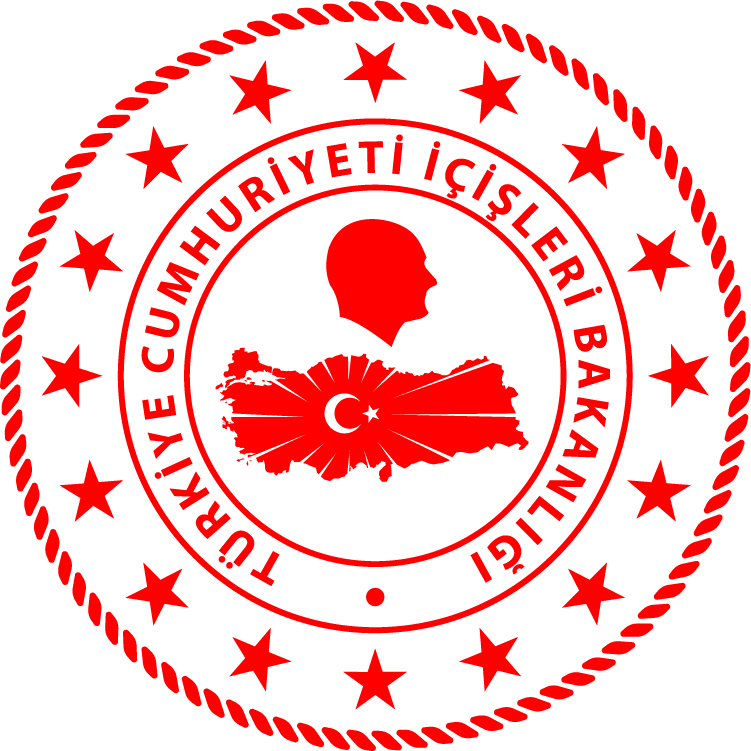 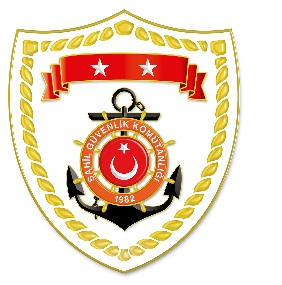 Marmara Bölgesi S.NUTARİHTESPİTUYGULANAN İDARİ PARA CEZASI MİKTARI (TL)CEZANIN KESİLDİĞİİL/İLÇE-MEVKİİAÇIKLAMA109 Haziran 2021Gerçek kişi avlanma ruhsat tezkeresini yeniletmemek1.091ÇANAKKALE/GökçeadaToplam 1 işleme 1.091 TL idari para cezası uygulanmıştır.